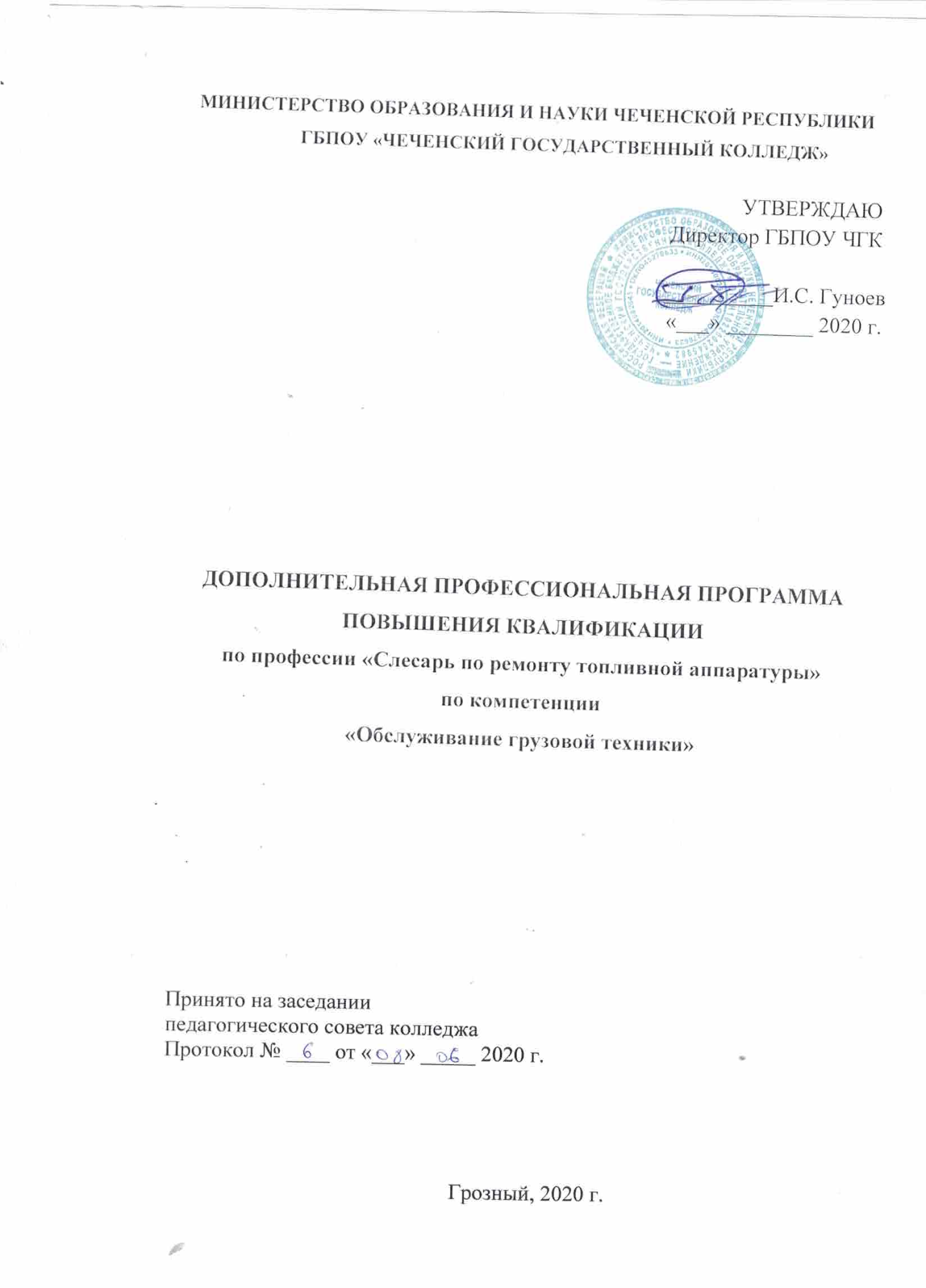 1. Пояснительная запискапо дополнительной профессиональной программе повышения квалификациипо профессии «Слесарь по ремонту топливной аппаратуры»по компетенции«Обслуживание грузовой техники»Дополнительная профессиональная программа повышения квалификации(далее – ДПП) по профессии «Слесарь по ремонту топливной аппаратуры» по компетенции «Обслуживание грузовой техники» представляет собой комплект документов, разработанных и утвержденных ГБПОУ ЧГК с учетом потребностей регионального рынка труда, отраслевых требований и профессионального стандарта «Специалист по мехатронным системам автомобиля».ДПП регламентирует цели, ожидаемые результаты, содержание, условия и технологии реализации образовательного процесса, оценку качества подготовки слушателя. Программа повышения квалификации направлена на совершенствование и (или) получение новой компетенции, необходимой для профессиональной деятельности, и (или) повышение профессионального уровня в рамках имеющейся квалификации. Программа разработана для обновления компетенции «Обслуживание грузовой техники»,   необходимой для выполнения профессиональной деятельности в рамках имеющейся квалификации «Слесарь по ремонту автомобилей» по профессии «Мастер по ремонту и обслуживанию автомобилей» или имеющих компетенцию «Обслуживание грузовой техники».Итоговая аттестация проводится в соответствии с правилами аттестации 18552 Слесарь по ремонту топливной аппаратуры в виде выпускного квалификационного экзамена, который включает сдачу комплексного экзамена по предметам «Специального цикла» и выполнения квалификационной (пробной) работы за счет времени, отведенного на производственное обучение. На проведение квалификационного экзамена отводится 6 часов. При успешной сдаче квалификационного экзамена выпускникам выдается свидетельство о повышении квалификации по компетенции «Слесарь по ремонту топливной аппаратуры».2.Нормативно-правовая базаНормативно-правовую базу ППП составляют: − Федеральный закон от 29 декабря 2012 г. N 273-ФЗ "Об образовании в Российской Федерации" − Приказ Министерства образования и науки Российской Федерации (Минобрнауки России) от 1 июля 2013 г. N 499 г. Москва "Об утверждении Порядка организации и осуществления образовательной деятельности по дополнительным профессиональным программам". –- Приказ Минобрнауки России от 2 июля 2013 г. N 513 "Об утверждении Перечня профессий рабочих, должностей служащих, по которым осуществляется профессиональное обучение"- Профессиональный стандарт «Специалист по мехатронным системам автомобиля»,утвержденный приказом Министерства труда и социальной защиты Российской Федерации от 13 марта 2017 года N 275н -Приказ Министерства образования и науки Российской Федерации (Минобрнауки России) от 18 апреля 2013 года № 292 «Об утверждении Порядка организации и осуществления образовательной деятельности по основным программам профессионального обучения».Данная программа разработана для повышения квалификации по профессии 18552 Слесарь по ремонту топливной аппаратуры.− Устав ГБПОУ ЧГК; − Положение о дополнительной образовательной программе. Срок освоения ППП по профессии«Слесарь по ремонту топливной аппаратуры» (мес./час.) 1мес./144 часа. Цель программы: приобретение новой компетенции, необходимой для повышения уровня профессиональной деятельности, приобретение новой квалификации по профессии «Слесарь по ремонту топливной аппаратуры»по компетенции«Обслуживание грузовой техники».3.Планируемые результаты освоения образовательной программыРезультаты освоения ДПП по профессии «Слесарь по ремонту топливной аппаратуры» определяются приобретаемой слушателем компетенцией, его способностью применять знания, умения в соответствии с задачами профессиональной деятельности. В результате освоения ДПП по профессии «Слесарь по ремонту топливной аппаратуры» слушатель должен знать:- виды  дефектов  продукции,    возникающие  неполадки  текущегохарактера  и  при  производстве  работ,  причины,  их  порождающие,  и  способы выявления  и устранения;-  правила   технической   эксплуатации   и   ухода  за  оборудованием, приспособлениями и инструментом;-  требования,   предъявляемые  к  качеству  выполняемых  работ,   в  том числе и по смешанным операциям  и  процессам;- рациональную организацию труда на рабочем месте;- безопасные и санитарно-гигиенические методы труда;-  основные  средства и  приемы  предупреждения  и тушения  пожаров  насвоем рабочем месте;- производственную инструкцию и правила внутреннего распорядка;- форму и систему заработной платы, условия оплаты труда рабочих;-   основные   положения   и   формы   подготовки,   переподготовки   и повышения квалификации рабочих;- мероприятия по охране окружающей средыуметь:- предупреждать и устранять дефекты  продукции;-   экономно   и   рационально   использовать     сырьевые,   топливно- энергетические и материальные ресурсы;-  вести установленную техническую документацию;- своевременно  и  рационально  подготавливать к работе и  производить уборку рабочего места;-подготавливать     к     работе     оборудование,     инструменты, приспособления и содержать их в надлежащем состоянии;- соблюдать правила безопасности труда и  внутреннего распорядка;-  пользоваться  средствами  предупреждения  и  тушения  пожаров  насвоем рабочем участке.Квалификационные характеристикиДля реализации ДПП каждый слушатель обеспечен доступом к сети Интернет и базой данных библиотечного фонда ГБПОУ ЧГК. На сайте колледжа располагается необходимая информация для слушателей, а также сотрудников профессиональной образовательной организации. (https://chgk.prof95.ru)Библиотечный фонд укомплектован печатными и электронными изданиями по данной профессии, который включает помимо учебной литературы официальные, справочно-библиографические и периодические издания. Педагогические работники, реализующие ППО имеют среднее профессиональное и высшее профессиональное образование, соответствующего профиля. Педагогические работники имеют опыт работы в организациях соответствующей профессиональной сферы и регулярно повышают профессиональное мастерство по профессиональной педагогике и современным технологиям в данной профессии. Для реализации ППП в колледже имеется учебный кабинет и учебная мастерская. Учебный кабинет и мастерская оборудована рабочими местами по количеству слушателей, материалом для выполнения практических работ, а также оснащена необходимым оборудованием и инструментами. 4.Содержание программы4.1. Учебный планк программе профессионального обучения по профессии«Слесарь по ремонту топливной аппаратуры»4.2.Учебно - тематический план4.3. Учебная программаМодуль 1. Классификация и общее устройство автомобилейЛекция (вопросы, выносимые на занятие)1.Двигатель. Механизмы и системы двигателя. 2. Электрооборудование.3. Трансмиссия..4. Ходовая часть. 5. Механизмы управления.6. безопасность движения.Практическое занятие (план проведения занятия)1.Решение ситуационных задач по размещению АЗС. 2.Проведение сравнительного анализа по классификации различного типа АЗС.Модуль 2.Устройство и работа оборудования, приборов, приспособлений и специального инструмента для технического обслуживания топливной аппаратуры.Лекция (вопросы, выносимые на занятие)1.Основное устройство стендов, особенности работы.2.Приборы для испытания и регулировки форсунок, их назначение, устройство и особенности работы.3.Максиметр, его назначение, устройство и особенности работы.4. Приспособления для разборки и сборки головок и секций топливных насосов и форсунок тракторных двигателей, их устройство и особенности работы.5. Приспособление для развальцовки трубок низкого давления, их устройство и особенности работы.6. Съемники, их назначение, устройство и принцип работы.7.Стенды для испытания и регулировки топливной аппаратуры карбю-раторных двигателей, их назначение, устройство и особенности работы. 8.Технический уход за системой питания.Практическое занятие (план проведения занятия)1.Работа с клапанами. 2.Работа со съемниками.3.Проведение основных операций технического ухода.Модуль 3.Неполадки топливной аппаратуры и воздухоочистителя, способы их обнаружения и устраненияЛекция (вопросы, выносимые на занятие)1.Соблюдение системы в отыскании неисправностей. 2.Порядок проверки агрегатов, вызывающих аналогичные неисправности наряду с топливной аппаратурой.3.Причины, вызывающие неисправность дизеля при запуске.4.Основные неисправности воздухоочистителя, топливного бака, трубопроводов и топливных фильтров.5.Основные неисправности механизмов для регулирования величины подачи топлива и привода насоса и регулятора форсунки.Практическое занятие (план проведения занятия)1.Способы их обнаружения и устранения неисправностей дизеля2.Способы устранения причин возникновения дымного выпуска и нормы дымности по ГОСТу.Модуль 4. Техническое обслуживание системы питания карбюраторного двигателяЛекция (вопросы, выносимые на занятие)1.Значение технического обслуживания системы питания, обнаружение неисправностей, влияние их на работу двигателя2.Основные причины, вызывающие неполадки в системе питания.3.Периодичность и объем работ по техническому обслуживанию.4.Методика проверки карбюратора на безмоторной установке, ее конструкция и принцип работы.Практическое занятие (план проведения занятия)1.Способы обнаружения и устранения неисправностей в системе питания2.Проверка поплавка на герметичность и производительность ускорительного насосаМодуль 5.Техническое обслуживание топливной аппаратуры дизеляЛекция (вопросы, выносимые на занятие)1. Методы проверки агрегатов системы низкого давления топливного бака фильтров;. 2.Методы проверки подкачивающего насоса, топлиприводов низкого давленияПрактическое занятие (план проведения занятия)1.Выявление неисправностей системы низкого давления и методы их устранения.Модуль 6.Устройство и организация технического обслуживания газобалонной аппаратуры1.Отечественные газобаллонные автомобили2. Система питания газобаллонных автомобилей3.Запорная арматура и измерительные приборы4.Дозирующе-экономайзерное устройство.5.Бензиновая система питания газобаллонных автомобилей.6.Виды, периодичность технического обслуживания и карта смазки агрегатов системы питания газобаллонных автомобилей.7.Основные виды демонтажно-монтажных работ.Практическое занятие (план проведения занятия)1.Проведение технического обслуживания и текущего ремонта аппаратуры.2.Газобаллонных автомобилей.4.4. Календарный учебный график5. Организационно – педагогические условия реализации программыМатериально-техническое оснащениеПеречень кабинетов, лабораторий, мастерских и других помещений Кабинеты и лаборатории: - технических дисциплин; - охраны труда и техники безопасности; - лаборатория Материаловедения и испытания материалов Оснащение рабочих мест обучающихся автомобиль;подъемник;компрессор;домкрат;трансмиссионная стойка;инструментальная тележка с набором инструмента;переносная лампа;приточно-вытяжная вентиляция;вытяжка для отработавших газов;комплект демонтажно-монтажного инструмента и приспособлений;Технические средства обучения:-мультимедийное  оборудование  (экран,  проектор,  компьютер);-лицензионное   программное   обеспечение   профессиональногоназначения; MS Office Word, MS Office Excel. 5.2. Учебно-методическое обеспечение программыОсновные источники:1. Кузнецов А. С. Слесарь по ремонту автомобилей (моторист). - ОИЦ «Академия», 2017. - 304 с. 2. Покровский Б. С. Основы слесарного дела Серия: Начальное профессиональное образование. -Издательство: Академия, 2016. - 320 с. 3. Родичев В. А. Грузовые автомобили.- Издательство: Академия, 2016. - 240  Дополнительные источники: 1. Кузнецов А. С. Слесарь по ремонту топливной аппаратуры. - Издательство: Академия, 2010. - 240 с. 2. Селифонов В. В., Бирюков М. К. Устройство и техническое обслуживание грузовых автомобилей Серия: Начальное профессиональное образование. - Издательство: Академия, 2010. - 400 с. 3. Стуканов В. А., Леонтьев К. Н. Устройство автомобилей. - Издательство: Форум, 2010. - 496 с. 4. Покровский Б. С., Скакун В. А. Справочник слесаря Серия: Начальное профессиональное образование. - Издательство: Академия, 2008. - 384 с. Интернет-ресурсы: 1. Автомастер. - Режим доступа: http://amastercar.ru/2. Автомобильный портал. - Режим доступа: http://www.driveforce.ru 3. За рулем online. - Режим доступа: http://www.zr.ru/6.  Оценка качества подготовкиОценка качества освоения программы профессиональной подготовки (ППП) профессии 18552 Слесарь по ремонту топливной аппаратуры, включает текущий контроль знаний и итоговую аттестацию обучающихся. Текущий контроль знаний и итоговая аттестация проводится образовательным учреждением по результатам освоения программ учебных дисциплин: «Материаловедение», «Электротехника», «Охрана труда», «Допуски и технические измерения», «Слесарь по топливной аппаратуре»,«Устройство топливной аппаратуры». Формы и условия проведения текущего контроля знаний и итоговой аттестации разрабатываются образовательным учреждением самостоятельно и доводятся до сведения обучающихся в начале обучения.  Итоговая аттестация включает проведение комплексного экзамена. Тематика экзаменационных вопросов должна соответствовать содержанию учебного плана.  К итоговой аттестации допускаются лица, выполнившие требования, предусмотренные программой и успешно прошедшие все аттестационные испытания, предусмотренные программами учебных дисциплин. В ходе проведения комплексного экзамена членами аттестационной комиссии проводится оценка освоенных выпускниками профессиональных компетенций в соответствии с критериями, утвержденными образовательным учреждением после предварительного положительного заключения работодателей. Членами аттестационной комиссии по медиане оценок освоенных выпускниками профессиональных и общих компетенций определяется интегральная оценка качества освоения ОПОП по профессии. Лицам, прошедшим соответствующее обучение в полном объеме и получившим положительную оценку на аттестации, образовательные учреждения выдают документы установленного образца с соответствующей квалификацией. №п/пНаименование модулейКол-во часовТеоретические занятияПрактические занятияФорма контроля1.2.3.4.5.6.1.Модуль 1. Классификация и общее устройство автомобилей    2412122.Модуль 2. Устройство и работа оборудования, приборов, приспособлений и специального инструмента для технического обслуживания топливной аппаратуры21129   3.Модуль 3. Неполадки топливной аппаратуры и воздухоочистителя, способы их обнаружения и устранения2110114.Модуль 4. Техническое обслуживание системы питания карбюраторного двигателя2412125.Модуль 5. Техническое обслуживание топливной аппаратуры дизеля2412126.Модуль 6. Устройство и организация технического обслуживания газобалонной аппаратуры2412128.Итоговая аттестация6ДЭВсего14470686№п/пНаименование модулейВсего ак. Ч.Теоретические занятияПрактические занятияФорма контроля1.2.3.4.5.6.1.Модуль 1. Классификация и общее устройство автомобилей241212Зачет1.1.Двигатель. Механизмы и системы двигателя. Особенности устройства кривошипно-шатунного механизма двигателя, газораспределительных механизмов; системы смазки и охлаждения современных двигателей.16881.2.Электрооборудование. Трансмиссия. Ходовая часть.Механизмы управления.8443Модуль 2. Устройство и работа оборудования, приборов, приспособлений и специального инструмента длятехнического обслуживания топливной аппаратуры21129Зачет3.1Основное устройство стендов, особенности работы.7433.2.Приборы для испытания и регулировки форсунок, их назначение, устройство и особенности работы;7433.3.Максиметр, его назначение, устройство и особенности работы.7434.Модуль 3. Неполадки топливной аппаратуры и воздухоочистителя, способы их обнаружения и устранения211011Зачет4.1.Соблюдение системы в отыскании неисправностей.7254.2.Обнаружение и способы устранения причин возникновения дымного выпуска и нормы дымности по ГОСТу.Причины, способы обнаружения и устранения неисправностей дизеля, не развивающего необходимой мощности. Причины неустойчивой работы дизеля, способы их обнаружения и устранения.7434.3.Основные неисправности воздухоочистителя, топливного бака, трубопроводов и топливных фильтров, подкачивающ его насоса, топливного насоса с регулятором, механизмов для регулирования величины подачи топлива и привода насоса и регулятора форсунки. Способы их обнаружения и устранения.7435.Модуль 4. Техническое обслуживание системы питания карбюраторного двигателя241212Зачет5.1Значение технического обслуживания системы питания, обнаружение неисправностей, влияние их на работу двигателя.16885.2Периодичность и объем работ по техническому обслуживанию. Методика проверки карбюратора на безмоторной установке, ее конструкция и принцип работы. Конструкция и принцип работы приборов для проверки жиклеров.6155.3.Методы проверки клапанов карбюратора.Методы проверки поплавка на герметичность и производительность ускорительного насоса. Принцип действия используемых приспособлений6155.4.Регулировка момента включения клапана экономайзера. Способы проверки и регулировки уровня топлива в поплавковой камере карбюратора. Конструкция и принцип действия используемых приборов и приспособлений. Регулировка карбюратора на двигателе.6156.Модуль 5. Техническое обслуживание топливной аппаратуры дизеля241212Зачет6.1М етоды проверка агрегатов системы низкого давления топливного бака фильтров; подкачивающего насоса; перепускного клапана головки топливного насоса; топливопроводов низкого давления. Последовательность выявления неисправностей системы низкого давления и методы их устранения.8236.2Методы проверки плунжерных пар, применяемый инструмент и приспособления, эксплуатационные требования; нагнетательных клапанов, применяемый инструмент и приспособления; частоты вращения коленчатого вала двигателя, используемые приборы и приспособления; основных показателей работы форсунок, используемые приборы и приспособления.8236.3Методика и способы проверки величины подачи топлива и угла опережения впрыска, методы регулировки.8447.Модуль 6. . Устройство и организация технического обслуживания газобалонной аппаратуры241212Зачет7.1Отечественные газобаллонные автомобили, предназначенные для работы на сжиженных нефтяных (СНГ) или сжатом природном газе (СПГ), их краткие характеристики.6337.2Система питания газобаллонных автомобилей; назначение, расположение и взаимодействие агрегатов газобаллонных установок. Баллоны для СНГ и СПГ и их арматура. Газопроводы и соединительные детали.6337.3Запорная арматура и измерительные приборы. Электромагнитные клапаны и фильтры. Газовые редукторы. Назначение, устройство, принцип действия, регулируемые параметры и регулировочные воздействия. Газовые редукторы высокого давления (РВД) и низкого давления (РНД).6337.4Дозирующе-экономайзерное устройство. Испарители и подогреватели газа. Карбюраторы-смесители и газовые смесители; их устройство, принцип действия, регулировочные воздействия. Бензиновая система питания газобаллонных автомобилей.6338.Итоговая аттестация6ЭВсего14470686Период обученияНазвание модуля1 неделяМодуль 1. Классификация и общее устройство автомобилейМодуль 2. Устройство и работа оборудования, приборов, приспособлений и специального инструмента для технического обслуживания топливной аппаратуры.2 неделяМодуль 2. Устройство и работа оборудования, приборов, приспособлений и специального инструмента для технического обслуживания топливной аппаратурыМодуль 3. Неполадки топливной аппаратуры и воздухоочистителя, способы их обнаружения и устраненияМодуль 4. .Техническое обслуживание системы питания карбюраторного двигателя3 неделяМодуль 4. Техническое обслуживание системы питания карбюраторного двигателяМодуль 5. Техническое обслуживание системы питания карбюраторного двигателяМодуль 6. Техническое обслуживание топливной аппаратуры дизеля4 неделяМодуль 6. Техническое обслуживание топливной аппаратуры дизеляМодуль 7. Устройство и организация технического обслуживания газобалонной аппаратуры8. Итоговая аттестация